ĐẠI HỌC NGOẠI NGỮ- ĐẠI HỌC QUỐC GIA HÀ NỘI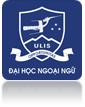 KHOA NGÔN NGỮ VÀ VĂN HÓA CÁC NƯỚC NÓI TIẾNG ANHLÝ LỊCH KHOA HỌCTrình độ chuyên môn: Thạc sỹLĩnh vực nghiên cứu: Phonetics and Phonology, Syntax, Semantics, PragmaticsCác công trình đã xuất bản: ĐẠI HỌC NGOẠI NGỮ- ĐẠI HỌC QUỐC GIA HÀ NỘIKHOA NGÔN NGỮ VÀ VĂN HÓA CÁC NƯỚC NÓI TIẾNG ANHHỒ SƠ CÁ NHÂNHọ và tên: Phạm Xuân ThọHọ và tên: Phạm Xuân ThọẢNHChức vụ: Giảng viênTổ bộ môn:Ngôn Ngữ học AnhThông tin liên lạc:Email:thovnu@gmail.comEmail:thovnu@gmail.comSTTTên công trìnhTên nhà xuất bản/ tạp chíTên nhà xuất bản/ tạp chíThời gian xuấtđăngđăngbản4.  Các công trình tham gia hội thảo trong và ngoài nước4.  Các công trình tham gia hội thảo trong và ngoài nước4.  Các công trình tham gia hội thảo trong và ngoài nước4.  Các công trình tham gia hội thảo trong và ngoài nước4.  Các công trình tham gia hội thảo trong và ngoài nướcSTTTên đề tàiTên hội thảoThời gian, địa điểmThời gian, địa điểm1TESOL Practicum Mentoring for Pre-service Teachers in Vietnam: vision versus reality (Hướng dẫn thực tập giáo viên Tiếng Anh ở Việt nam: tầm nhìn và thực tế)The first Vietnam – US Higher Education Forum and The 7th Engaging with Vietnam Conference7th-8th July, 2015, Hanoi5.  Khóa luận tốt nghiệp đã hướng dẫn5.  Khóa luận tốt nghiệp đã hướng dẫn5.  Khóa luận tốt nghiệp đã hướng dẫn5.  Khóa luận tốt nghiệp đã hướng dẫn5.  Khóa luận tốt nghiệp đã hướng dẫnSTTTên đề tàiTên đề tàiThời gianThời gian